Temat: zastosowanie owoców w produkcji potraw – kompoty 26.05Dziś zapoznacie się z definicją kompotu. Za zadanie będziecie mieli przygotować kompot jabłkowy. Zdjęcie gotowej potrawy proszę o przesłanie do końca tygodnia. Kompoty to zimne desery podawane w kompotierkach na podstawce z łyżeczką. Rozróżniamy kompoty gotowane, surówkowe i francuskie.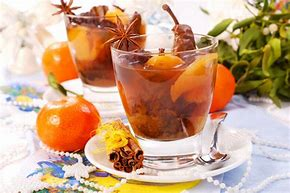 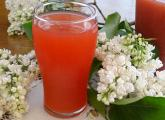 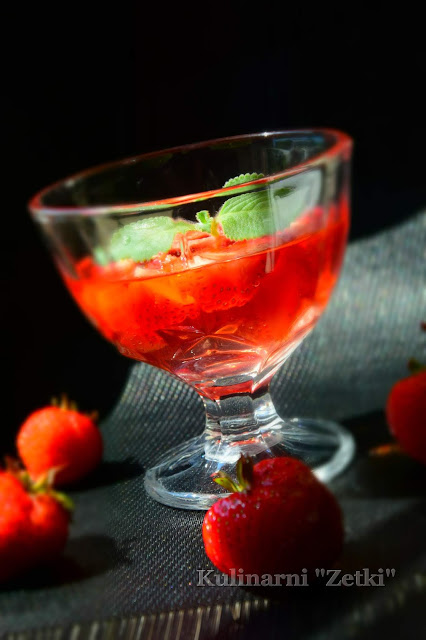 Receptura: KOMPOT Z JABŁEKNormatyw surowcowy na 4 porcje:Jabłka 400 g  Cukier 80 gWoda 500 mlCytryna, cynamon  do smakuSposób wykonania:Przeprowadź obróbkę wstępną jabłek i  cytryny.Jabłka obierz, zabezpiecz przed czernieniem.Ugotuj wywar z wody skórek jabłek i skórki z cytryny.Wywar przecedź, dodaj cukier, cynamon i zagotuj.Jabłka podziel na cząstki, ugotuj do miękkości w otrzymanym syropie.Owoce wyjmij cedzakową łyżką i ułóż w kompotierce.Syrop dopraw sokiem z cytryny.Zalej jabłka syropem i ostudź.